19.05.№ урпредметтемазадание1класс1русс.яз. Заглавная буква в именах, отчествах, фамилиях людей, в географических названияхУчебник с. 122 упр.1.1класс2МАТ.Вычитание вида: 14 - □.Вычитание вида: 15 - □.Учебник с. 85 №1 решить первые 2 столбика.с. 86 №1 первые два столбика.1класс3Чтение В. Берестов «Лягушата», В. Лунин «Никого не обижай», С. Михалков «Важный совет».Учебник с. 68-69 читать 1класс4МУЗ.1класс51класс62класс1РОД.ЛИТ.2класс2МАТ.Деление на 3Учебник с. 93, № 2 решить примеры, № 5 поставить вопрос и решить задачу, №6 решить примеры на умножение и деление.2класс3ЧТЕНИЕобобщение по разделу"Литература зарубежных стран Учебник с.209 выполнить в тетрадь задание №3. 2класс4МУЗ2класс52класс63класс1ФИЗ-РА3класс2МАТ.Повторение изученногос.99 №6,7,9 решить примеры и задачу3класс3ОКР. МИРПо Франции и Великобританиис132-141 читать ,выполнить задания в рабочей тетради3класс4ЧТЕНИЕР.Сеф "Веселые стихи"отрывок выучить наизусть3класс5ИЗО3класс64класс14класс2РУСС.ЯЗ.Состав слова.Стр.132 упр.286, 2874класс3МАТ.Решение уравненийСтр.85 №33,стр.88 №23, стр.89 №74класс4ОКР.МИРТакие разные праздники . Проект "Календарь праздников моей семьи"Стр.175-179 прочитать, выполнить задания в рабочей тетради4класс5  ИЗО4класс5класс1МАТЕМ.Итоговая контрольная работа №14.   Выполнить на выбор 3 задания5класс2ГЕОГР.Человек и природа Обобщающее  повторение по теме»Природа Земли»П 27стр 132вопросы из рубрики «подумайте» 1-35класс3РУСС.ЯЗ.Как образуется сравнительная степень прилагательногоКак образуется сравнительная степень прилагательного. П.108, внимательно прочитать, упр.832, по образцу5класс4НЕМ.ЯЗ.Повторение . Глагол haben в самостоятельном значении .Стр.189 , упр.6 (прочитать и перевести ) .5класс5МУЗЫКАЗастывшая музыка.5класс6ИЗО6 класс1ГЕОГР.Разнообразие организмов на Земле .Природный комплекс  Население ЗемлиП 32-34 задание стр 1516 класс2РУСС.ЯЗ Самостоятельная работа «Определение разряда местоимений».Самостоятельная работа «Определение разряда местоимений». Упр.746, с.3076 класс3НЕМ.ЯЗ.Готовимся к карнавалу .Введение новой лексики .Стр.132 (записать и перевести слова ), стр.126 , упр.1 (а )перевести объявление.6 класс4МАТЕМПовторение. Отношения и пропорции.  Действия с рациональными числами.Повторить § 4-7. Решить на выбор 1-2 задания 1509 г, 1513, 15276 класс5ЛИТ.А. де Сент Экзюпери. «Маленький принц» как философская сказка.А. де Сент Экзюпери. «Маленький принц». Как вы думаете, кто такой философ? Ответьте на вопросы 3,4 с.3136 класс6ОБЩ.Практикум по теме III.Заключительный урокС. 150-151, задание № 4,9: одно задание на выбор письменно в тетради, повторение понятий и терминов (словарь)7 класс1РУСС.ЯЗ.Характеристика человекаП.42 изучить теоретический материал, упр.548 написать характеристику на товарища7 класс2ФИЗИКАЗачет по теме «Работа и мощность.Напишите обозначения и единицы измерения физических величин в системе СИ: работа, сила, давление, путь, объём, масса, мощность, плотность, энергия, площадь. Запишите формулы для силы тяжести, давления твердого тела, скорости, плотности, давления жидкости на тело, кинетической и потенциальной энергии.7 класс3ФИЗ-РА7 класс4ОБЩ.Практикум по теме II.Заключительный урок С. 164-165, задание № 2: одно задание на выбор письменно в тетради7 класс5МАТ.Повторение изученного материала в 7 классеИтоговый тестПодготовка к итоговой контрольной работеВыполнить на выбор 3 задания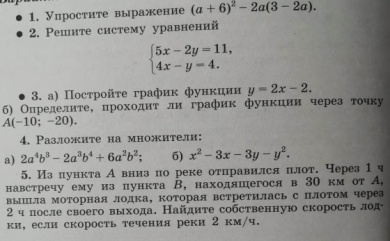 7 класс6НЕМ. ЯЗ.Роль спорта в формировании характера человека .Стр.171 , упр.11(прочитать и перевести ) .7 класс78 класс18 класс2ФИЗ-РА8 класс3ФИЗИКАПовторение по теме «Тепловые явления. Изменение агрегатных состояний вещества».Выполните любые 3 задания: 1) Какое количество теплоты надо затратить, чтобы нагреть сковороду массой 3 кг от 20 градусов Цельсия до 270? 2) как отличается расстояние между молекулами в газах и в жидкостях при атмосферном давлении? 3) Почему во время плавления температура нагреваемого вещества не изменяется? 4)Многие растения пустыни вместо листьев имеют колючки и шипы. Почему? 5) Альпинисты, находящиеся в горах на большой высоте, готовили пищу. После положенного времени варки они обнаружили, что продукты не сварились. Каковы причины этого явления?8 класс4РУСС.ЯЗ.Косвенная речь. Способы оформление косвенной речи на письме.Косвенная речь. П.45, упр.397 (1,3). Для доп. оценки упр.400(1,2)8 класс5НЕМ.ЯЗ.Прогулки по Берлину .Стр.194 , упр.10 ( записать правило ), стр.193 , упр.9 (устно прочитать ) , стр.194 , упр.11(сделать перевод ).8 класс6ГЕОГРРациональное природопользование Россия на экологической карте мираП 55-56 стр 275.279 вопрос 1 стр 2858 класс7МАТ.Итоговая контрольная работа.Решить на выбор 1-3 задания 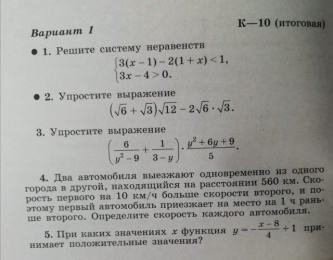 9 класс1РУСС.ЯЗИтоговое повторение.Итоговое повторение. Упр.339 (1, 8, 10, 11, 13)9 класс2НЕМ.ЯЗ.Проект « Газета в школе  ».Стр.179 , упр.1(а, в ), стр.179 – 180 ,упр.2 (перевести ) .9 класс3ГЕОГРПовторение регионального курса географииАнализ таблиц 1-3 стр272-2769 класс4ФИЗИКАЯдерная энергетика. Экологические проблемы работы атомных электростанций.  Прочитайте параграф 65. Ответьте на вопросы после параграфа.9 класс5ИСТОР Первая политическая революция и политические реформы 1905-1907 гг. Социально-экономические реформы П.А. СтолыпинаП. 30, 31, прочитать,  рубрика «Вопросы и задания», вопрос № 2 письменно в тетради  9 класс6МАТ.Итоговая контрольная работаРешить на выбор 1-3 задания 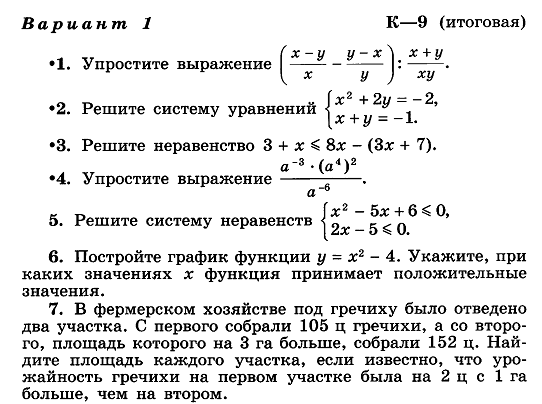 9 класс7РОД. ЯЗ10 класс1ОБЩ.10 класс2АСТР.Жизнь и разум во Вселенной.Урок-конференция «Одиноки ли мы во Вселенной?»изучить п.28. Составить план и вопросы конференции10 класс3МАТЕМТригонометрические уравнения и неравенства.На выбор решить 2-3 уравнения  из №199-20310 класс4ГЕОГР.Транспорт и сфера услуг Мирохозяйственные связП 29-30 вопросы 8-9 стр 14410 класс5ФИЗИКА Электрический ток в газах. ПлазмаПрочитайте параграфы 124, 126. Ответьте на вопросы: -в чем разница между диссоциацией электролитов и ионизацией газов? - что такое плазма? - при каких условиях газы являются диэлектриками, при каких - проводниками?10 класс6ЛИТЕР.Контрольная работа за 2 полугодиеКонтрольная работа за 2 полугодие.вопросы10 класс7НЕМ.ЯЗ. Домашнее чтение .Стр.175 , упр.III(перевести ).11 класс1НЕМ.ЯЗ.Проект «Самые востребованные профессии в России » .Стр.195 , упр.v(прочитать и перевести ) .11 класс2ИСТОР. Основные тенденции развития культуры России  в 90-е гг. XX в. Россия в начале XXI в.П. 60-61,   повторение пройденного материала11 класс3ОБЩ. Международная защита прав человека в условиях военного и мирного времениП.45, прочитать, устно ответить на вопросы11 класс4МАТ.Итоговая контрольная работа по алгебре и началам анализаВыполнить на выбор 1-2 задания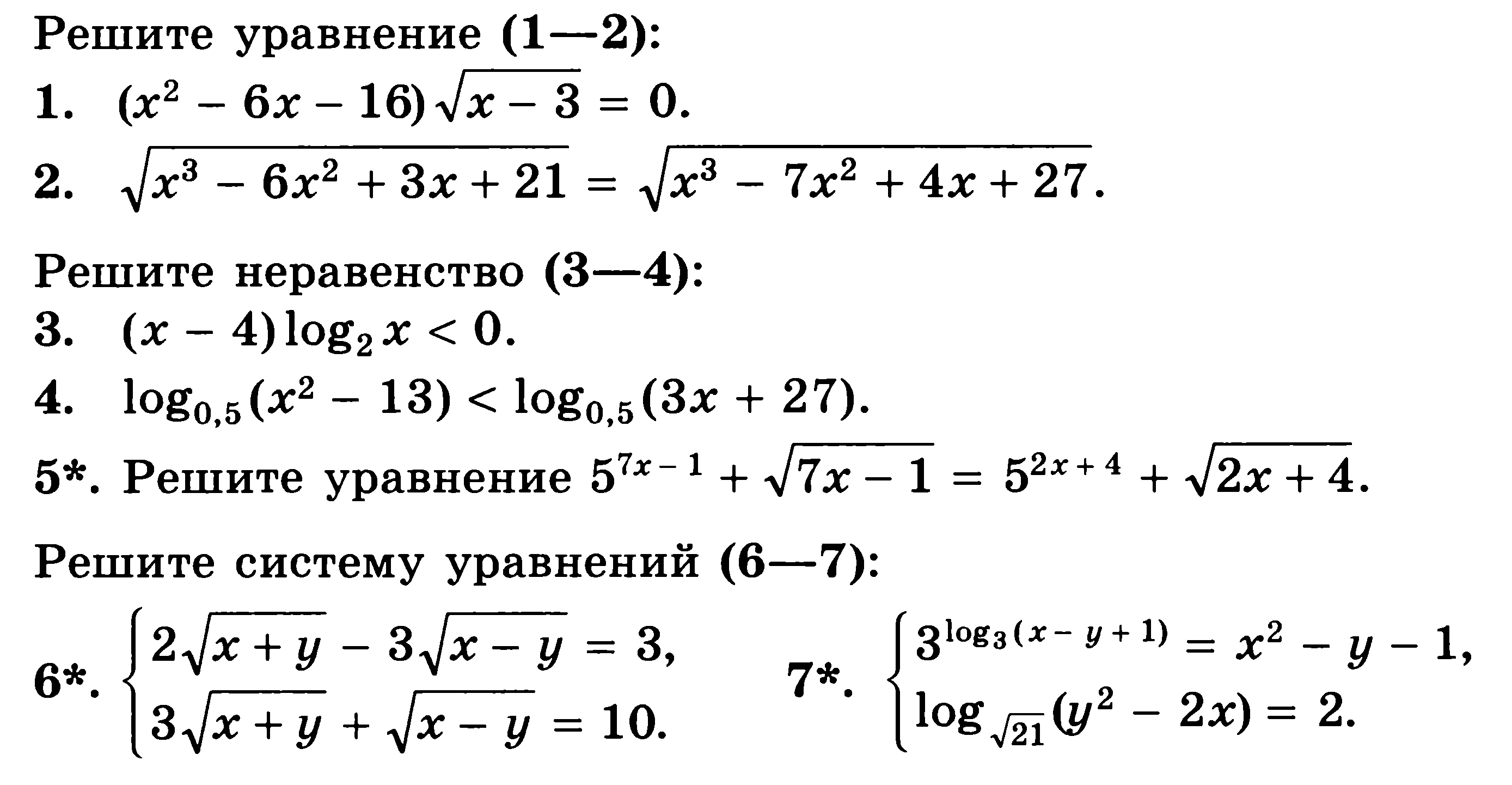 11 класс5БИОЛ.Основные экологические проблемы современности Пути решения экологических проблемП 31-32 вопросы 1-3 стр 19211 класс6ФИЗИКАКонтрольная работа.Сборник11 класс7Сборник «Тематические контрольные и самостоятельные работы по физике»  стр.123 вариант 1